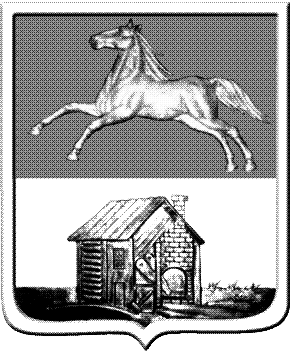  НОВОКУЗНЕЦКИЙ ГОРОДСКОЙ СОВЕТ НАРОДНЫХ ДЕПУТАТОВ                                            Р Е Ш Е Н И ЕО  внесении изменений  в постановление Новокузнецкого городского Совета народных депутатов от 29.10.2008 № 9/110 «Об утверждении Перечня муниципального имущества, предназначенного для передачи в пользование на долгосрочной основе субъектам малого и среднего предпринимательства и организациям, образующим инфраструктуру поддержки субъектов малого и среднего предпринимательства»                                                                                                                    Принято Новокузнецким                                                                                       городским Советом народных депутатов                                                                          «13» сентября 2016года       В соответствии со ст. 18 Федерального закона от  24.07.2007  № 209-ФЗ «О развитии малого и среднего предпринимательства в Российской Федерации», постановлением администрации города Новокузнецка от 22.12.2014 №203 «Об утверждении муниципальной программы «Развитие субъектов малого и среднего предпринимательства в городе Новокузнецке»,  руководствуясь ст.ст.28, 33 Устава Новокузнецкого городского округа, Новокузнецкий городской Совет народных депутатов         РЕШИЛ:       1. Внести в приложение «Перечень муниципального имущества, предназначенного для передачи в пользование на долгосрочной основе субъектам малого и среднего предпринимательства и организациям, образующим инфраструктуру поддержки субъектов малого и среднего предпринимательства», утвержденное постановлением Новокузнецкого городского Совета народных депутатов от 29.10.2008 № 9/110 «Об утверждении Перечня муниципального имущества, предназначенного для передачи в пользование на долгосрочной основе субъектам малого и среднего предпринимательства и организациям, образующим инфраструктуру поддержки субъектов малого и среднего предпринимательства», следующие изменения:        1.1.  Пункты  83, 149 исключить.       2. Настоящее решение вступает в силу со дня, следующего за днем его официального опубликования.       3. Контроль за выполнением настоящего решения возложить на администрацию города Новокузнецка  и   комитет по  развитию предпринимательства и имущественным отношениям  Новокузнецкого  городского Совета народных депутатов (С.Ф. Еремин).Председатель Новокузнецкогогородского Совета народных депутатов 				           			С.И. Корнеевг. Новокузнецк «16» сентября 2016 год№ 12/184                                                                                 